Урок кубановедения по теме: «Кубанское – значит качественное». Цели:  привить чувство патриотизма и гордость за свой край.Задачи: продолжить знакомить  учащихся с качественными продуктами кубанских производителей; познакомить детей с краевой целевой программой «Качество»;способствовать воспитанию в детях чувства гордости за кубанскую продукцию;формировать умение отличать качественную продукцию от подделки;воспитывать бережное отношение к продуктам питания, уважение к людям труда.Оборудование:раздаточный  материал: карточки  с  изображением  тележки  для  продуктов, наклейки  с  изображением  продуктов; карточки  с изображением  защитного знака  «Качество Кубань». Ход  урока.Организационный момент.Определение учащимися темы урока.На доске изображения продуктов со знаком «Качество Кубань» и без него (молоко, чипсы, кефир, «Пепси», геркулес, «Фанта», сливочное масло, рыба, жирное мясо, йогурт, торты, сметана, «Сникерс», творог, шоколадные конфеты, яблоки). Учитель.- Я предлагаю вам представить, что мы с вами находимся в магазине. Вы можете положить в свою корзинку всё, что захотите. Корзинки у вас на столах.Выполнение задания.- Посмотрим, какие же продукты вы выбрали. - Почему вы выбрали именно эти продукты?- На какие группы можно разбить эти продукты? (Со знаком качества и без него, полезные и неполезные).- Как вы думаете, какая у нас сегодня тема урока, о чём мы будем говорить?(Продукты со знаком качества).Работа по теме урока.Знак «Качество Кубань» на доске.- Что вы знаете о знаке «Качество Кубань»?- В Краснодарском крае по инициативе губернатора А.Н.Ткачёва принята целевая программа “Качество”, задачами которой является контроль за качеством товаров и услуг.Знак “Качество Кубань” выполнен в виде синей ленты, расположенной по окружности, и двух лент красного цвета – в нижней части знака. В центре – надпись “Качество Кубань”, а по внешней стороне проходит микротекст.Право использовать этот знак имеют только участники краевой программы “Качество”. Знак “Качество Кубань” служит гарантом качества продукции. Прежде чем нанести этот знак, продукция тщательно проверяется на соответствие нормам и требованиям качества. Товарам со знаком “Качество Кубань” вы можете смело доверять. Поэтому, приобретая товары со знаком “Качество Кубань”, вы делаете правильный выбор: отличное качество и безопасность продукции вам гарантированы.- Сегодня мы с вами познакомимся только с качественными продуктами, которые производят на предприятиях Краснодарского края. 
- А наш разговор пойдет …. догадайтесь сами, о каком продукте пойдёт речь! 
Загадки: 
1. В руках у Вани 
Зима в стакане (мороженое) 
2. Жидкое, а не вода, 
Белое, а не снег, 
Вкусное и полезное для всех (молоко) 
3. Знаменит он на весь мир – 
Вкусный кисленький …. (кефир) 
4. Жирная, густая 
Назвалась…… я! (сметана) 
5. Как репка жёлт
Со всех сторон, 
Чем больше дыр, 
Тем лучше … (сыр) 
6. Я не сливки, не сырок, 
Белый, вкусный ….. (творожок)7.Оно течёт, но не вода.Оно, как снег, бело всегда.На вкус узнать его легко,Ведь это в крынке… (молоко)(Учитель демонстрирует каждый продукт). Учитель- Молоко – это очень вкусный и полезный продукт, это самый первый из всех продуктов, который каждый человек употребляет с рождения. В молоке есть все необходимые человеку вещества – белки, жиры, углеводы. ( слова - на интерактивной доске по ходу рассказа). Многие животные выкармливают своих детёнышей молоком, они так и называются - млекопитающие. Молоко полезно всем. В нём есть очень важное минеральное вещество – кальций, который необходим для роста костей и зубов. А ещё в молоке есть белок, важный для здоровья каждого из нас. Много тысяч лет назад молоко считали священной жидкостью и преподносили в дар богам. Для русского народа молоко – символ сытости и благополучия. 
- Ребята, а откуда берётся молоко? (Ответы  учащихся). - Молочную продукцию, каких производителей Краснодарского края употребляете в пищу вы? («Кубанская Бурёнка», «Коровка из Кореновки», «Тан», «Здравствуй», «Кубанский молочник»…)Таких заводов  много по всей территории Краснодарского края. Это:          «Тбилисский маслосырзавод»,                                                                                       «Кореновский молочно – консервный комбинат»,                                                                         «Курганинский молкомбинат»,                                                                                                           «Северский молочный завод»                                                                                                        «Кубарус- молоко» армавирский молкомбинат  и другие. О пользе молока для школьника.В нашем Краснодарском крае действует  ПРОГРАММА «ШКОЛЬНОЕ МОЛОКО».Специалисты-диетологи считают, что молоко и молочные продукты должны составлять не менее трети калорийности суточного рациона школьников.Содержание питательных веществ в 200 г цельного молока (% от дневной нормы).200 мл молока частично компенсируют пропущенный школьником завтрак.Белки -  14Жиры -  13Углеводы -  5Кальций -  34Витамин В2 -  34Витамин А -  16Учитель.- Продолжим наш разговор о продуктах питания.Отгадав загадку, вы поймёте, о чём мы с вами будем сейчас говорить:Отгадать легко и быстро:Мягкий, пышный и душистыйОн и чёрный, он и белыйНужен к каждому обеду.- О каком продукте можно сказать, что он всему голова? (Хлеб)- Из какого зерна пекут хлеб? -А кто знает, какой хлеб самый полезный? (тёмный)  -Правильно, в нём содержится в 5 раз больше витаминов, чем в белом хлебе. -Ребята, а какие хлебные продукты вы знаете?- А что вы любите есть из этих продуктов?- Хорошо или плохо есть много мучного?- Ребята, наши хлебобулочные изделия — самые вкусные и полезные, потому, что мука для них делается из зерна очень высокого качества.Учитель.- Отгадайте следующую  загадку:Посади его -Будет солнышко,Расколи его –Будет зёрнышко.                       (Подсолнух)- Кто из вас знает, какое подсолнечное масло изготавливается у нас в крае? («Кубанская семечка», «Кубанское любимое», «Злато», «Аведов», «Под Солнышко»). - Качество этих масел находится на уровне лучших российских производителей, оно без консервантов, очень полезное и вкусное.Учитель.- Отгадайте ещё одну  загадку:Он морковный и томатныйИ на вкус и цвет приятный.Чтоб здоровым стать ты могПей скорей полезный … (сок) - Ребята, а из чего делают сок? (Овощей, фруктов, ягод). - А какие овощи и фрукты произрастают в нашем крае?- Какие соки можно изготовить из этих овощей и фруктов?- А какой кубанский сок вы пьёте? («ВИКО», «Станичница»). -  Как вы думаете, почему эти соки можно пить с раннего детства?(Они качественные, полезные, вкусные, без консервантов).Учитель.- На Кубани множество курортов. Один из наиболее популярных – Горячий Ключ. Отгадав загадку, вы узнаете, чем же он славится.Прозрачная, питьевая,Лечебная, ключевая.Что за жидкость этаПрозрачного цвета? (Минеральная вода).- Вы знаете, что вода — важная часть человеческого организма. А минеральная вода «Горячий Ключ» ещё и помогает восстановить здоровье. Этот источник используют с 1864 года, т. е. уже 143 года. Эта вода — самая качественная вода нашего края. Она награждена дипломом по программе «100 лучших товаров России», золотой медалью «Горячий Ключ — 2000». Учитель.- Продолжим наш разговор о продуктах питания.Отгадав загадку, вы поймёте, о чём мы с вами будем  говорить сейчас:Разные ношу одежды,Но внутри я, как и прежде:Карамельна, шоколадна,И сгущенна, мармеладна,И с изюмом, и с орешком,Вместе с кремом вперемешку.Во всём мире знают дети,Нет вкусней меня на свете.Разверните, посмотрите,Сразу в рот меня кладите.Тут уж точно нет секрета:Как зовут меня?  (Конфета).- Одна из известных кондитерская  фабрика «Южная звезда» знаменита не только в нашем крае, но и за его пределами. Она  выпускает: печенье, конфеты, мармелад, сахарные пастилки, драже, вафли, пастилу, зефир, ирис и многое другое.Закрепление изученного.- У каждого из вас на парте лежит кроссворд. Сейчас  мы его будем заполнять ответами.                                                     Продукт, который получается при взбитии сливок. Продукт, который откидывается на сито, после кипячения простокваши. Продукт, который собирают в верхнем слое молока, когда оно некоторое время постоит? Продукт, который делают из творога и покрывают сверху шоколадом. Молочно-кислый продукт из молока? Продукт, который делают из молочно-кислого молока с добавлением фруктов? 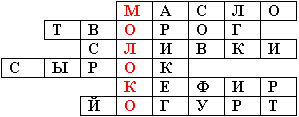 Работа в группах. - А сейчас у вас будет творческое задание. Вы разделитесь на три группы  и попробуете сочинить рекламу для кубанских продуктов.
(Зачитываются рекламы, которые дети успели сочинить. Если успели не все, то задание заканчивается дома).Итог урока.-Продукция самого высокого качества отмечена специальным знаком. Как называется этот знак? -Как выглядит этот знак? Что вы  расскажите  родителям  про знак?-Какие  вы  запомнили  продукты, отмеченные  этим  знаком?-Ребята, я  рассказала  вам  о некоторых  продуктах, отмеченных этим  знаком. Когда  вы  с  родителями отправитесь   за   покупками,  выясните,   на   какой   продукции  кубанских   производителей  есть  этот знак.